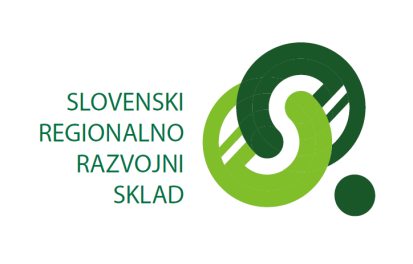 IDENTIFIKACIJA ZAKONITEGA ZASTOPNIKA občine, družbe oz. samostojnega podjetnikaV Ribnici, dne:		Podpis zakonitega zastopnika:_________________________________________________________________________________Podpisani/a izjavljam, da so navedeni podatki točni in soglašam z njihovo uporabo za interne namene Slovenskega regionalno razvojnega sklada in druge namene, ki so skladni z zakonom.UpravičenecNaziv:NaslovMatična št.Davčna št.Zakoniti zastopnikIme in priimekDatum in kraj rojstvaStalno prebivališčeDavčna številkaVrsta in številka osebnega dokumentaVelja do:           Izdajatelj osebnega dokumentaNaziv delovnega mesta